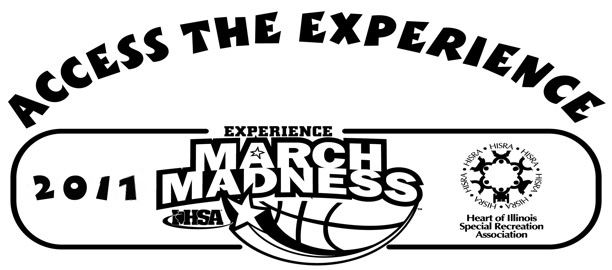 FREE ADMISSIONGROUP ADMISSION TICKETACCESS THE MARCH MADNESS EXPERIENCEFAMILY NIGHTTUESDAY 3/14/175:00PM TO 8:00PMNUMBER OF PEOPLE IN YOUR PARTY:  _______________________PARKING PASSACCESS THE MARCH MADNESS EXPERIENCE FAMILY NIGHT5:00PM TO 8:00PMPEORIA CIVIC CENTER CIVIC CENTER FULTON LOT(#18 on map)